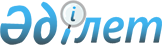 Об оказании социальной помощи отдельным категориям нуждающихся граждан  Сырымского района
					
			Утративший силу
			
			
		
					Решение Сырымского районного маслихата Западно-Казахстанской области от 27 июня 2012 года № 4-4. Зарегистрировано Департаментом юстиции Западно-Казахстанской области 1 августа 2012 года № 7-10-119. Утратило силу решением Сырымского районного маслихата Западно-Казахстанской области от 18 декабря 2013 года № 16-5      Сноска. Утратило силу решением Сырымского районного маслихата Западно-Казахстанской области от 18.12.2013 № 16-5      В соответствии с Бюджетным кодексом Республики Казахстан от 4 декабря 2008 года, Законами Республики Казахстан "О местном государственном управлении и самоуправлении в Республике Казахстан" от 23 января 2001 года, "О льготах и социальной защите участников, инвалидов Великой Отечественной войны и лиц, приравненных к ним" от 28 апреля 1995 года и "О социальной защите инвалидов в Республике Казахстан" от 13 апреля 2005 года, Сырымский районный маслихат РЕШИЛ:



      1. Оказать социальную помощь отдельным категориям нуждающихся граждан Сырымского района:



      1) к государственному празднику Дню Победы:

      участникам и инвалидам Великой Отечественной войны – 50 000 (пятьдесят тысяч) тенге;

      лицам вольнонаемного состава Советской Армии, войск и органов внутренних дел и государственной безопасности бывшего Союза Советских Социалистических Республик, занимавшим штатные должности в воинских частях, штабах, учреждениях – 50 000 (пятьдесят тысяч) тенге;

      лицам, награжденным орденами и медалями бывшего Союза Советских Социалистических Республик за самоотверженный труд и безупречную воинскую службу в тылу в годы Великой Отечественной войны – 5 000 (пять тысяч) тенге;

      лицам, проработавшим (прослужившим) не менее шести месяцев с 22 июня 1941 года по 9 мая 1945 года и не награжденные орденами и медалями бывшего Союза Советских Социалистических Республик за самоотверженный труд и безупречную воинскую службу в тылу в годы Великой Отечественной войны – 3 000 (три тысячи) тенге;

      семьям военнослужащих погибших (умерших) при прохождении воинской службы в мирное время – 10 000 (десять тысяч) тенге;

      женам (мужьям) умерших инвалидов войны и приравненных к ним инвалидов, а также женам (мужьям) умерших участников войны, партизан, подпольщиков, граждан, награжденных медалью "За оборону Ленинграда" и знаком "Житель блокадного Ленинграда", признавшихся инвалидами в результате общего заболевания, трудового увечья и других причин (за исключением противоправных), которые не вступили в повторный брак – 5 000 (пять тысяч) тенге;



      2) участникам боевых действий в Афганистане – 10 000 (десять тысяч) тенге;



      3) лицам принимавших участие в ликвидации последствий катастрофы на Чернобыльской атомной электростанции – в размере 10 000 (десять тысяч) тенге;



      4) гражданам, пострадавшим вследствие ядерных испытаний на Семипалатинском испытательном ядерном полигоне - 10 000 (десять тысяч) тенге;



      5) нуждающимся гражданам, выезжающим на лечение за пределы района на основании заключения врачебно-консультативной комиссии и направления врача – 30 000 (тридцать тысяч) тенге, детям – 50 000 (пятьдесят тысяч) тенге;



      6) гражданам (семьям), пострадавшим от пожара, наводнения, другого стихийного бедствия природного и техногенного характера – в размере 30 (тридцати) месячного расчетного показателя;



      7) лицу, осуществившему погребение одинокого гражданина – в размере 10 (десяти) месячного расчетного показателя;



      8) инвалидам І-группы, нуждающимся в лечении на аппарате гемодиалеза единовременно – 100 000 (сто тысяч) тенге;



      9) лицам, страдающим туберкулезным заболеванием и состоящим на учете в организациях здравоохранения – 10 000 (десять тысяч) тенге;



      10) малообеспеченным гражданам, среднедушевой доход которых ниже величины прожиточного минимума – в размере 10 000 (десять тысяч) тенге;



      11) участникам и инвалидам войны и другим категориям лиц, приравненных по льготам и гарантиям к ним, на предоставление санаторно-курортного лечения в пределах средств, предусмотренных местным бюджетом;



      12) исключен - Решением Сырымского районного маслихата Западно-Казахстанской области от 21.12.2012 № 7-8 (вводится в действие по истечении десяти календарных дней со дня первого официального опубликования).

      Сноска. Пункт 1 с изменениями, внесенными Решением Сырымского районного маслихата Западно-Казахстанской области от 21.12.2012 № 7-8 (вводится в действие по истечении десяти календарных дней со дня первого официального опубликования).



      2. Данное решение вводится в действие по истечении десяти календарных дней со дня первого официального опубликования.      Председатель сессии

      Сырымского районного

      маслихата                        А. Галимов

      Секретарь Сырымского

      районного маслихата              А. Галимов
					© 2012. РГП на ПХВ «Институт законодательства и правовой информации Республики Казахстан» Министерства юстиции Республики Казахстан
				